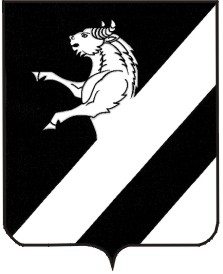 КРАСНОЯРСКИЙ КРАЙ АЧИНСКИЙ РАЙОНТАРУТИНСКИЙ  СЕЛЬСКИЙ СОВЕТ ДЕПУТАТОВРЕШЕНИЕ29.06.2015                                        п. Тарутино                               № 53-157РОб освобождении Анриенко Л.С., Хлопиной В.В. от  обязанностей члена избирательной комиссии муниципального образования Тарутинский сельсовет с правом решающего голосаВ соответствии с пунктом 6 статьи 29 Федерального закона от 12.06.2002 года № 67-ФЗ «Об основных гарантиях избирательных прав и права на участие в референдуме граждан Российской Федерации», руководствуясь Постановлением Центральной избирательной комиссии РФ  от 17.02.2010г № 192/1337-5 «О Методических рекомендациях  О Порядке  формирования  Территориальных избирательных  комиссий, избирательных комиссий муниципальных образований, окружных и  участковых избирательных комиссий», на основании письменных личных заявлений членов избирательной комиссии муниципального образования Тарутинский сельсовет Андриенко Л.С., Хлопиной В.В. о сложении своих полномочий, стт.34,34 Устава Тарутинского сельсовета, Тарутинский сельский Совет депутатов РЕШИЛ:1. Освободить от обязанностей члена избирательной комиссии муниципального образования Тарутинский сельсовет с правом решающего голоса: Андиренко Лидию Станиславовну;Хлопину Валентину Владимировну.2. Настоящее Решение вступает в силу в  день в следующий за днем его официального опубликования в информационном листе администрации Тарутинского сельсовета «Сельские вести», и  подлежит размещению на официальном сайте Тарутинского сельсовета - http://tarutino.bdu.su/.3. Опубликовать в средствах массовой информации и разместить на сайте Тарутинского сельсовета информационное сообщение о приеме предложений по кандидатурам в состав избирательной комиссии муниципального образования Тарутинский сельсовет.Председатель сельского                                               Глава ТарутинскогоСовета депутатов                                                          сельсовета  			                                            _________Н.Н. Симонова                                             ________В.А. Потехин